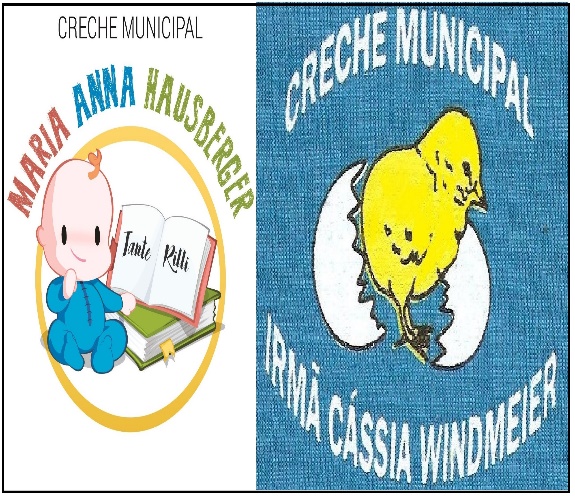 Nome da Experiência: “Aprendendo os Números até 5”.Direito de aprendizagem: Explorar, Participar,  Conviver, Expressar.Campo de Experiência:  Espaços, Tempos, Quantidades, Relações e Transformações.Objetivos: * Registrar com números a quantidade de pétalas de flor; *Contar oralmente até 5;*Registrar a  quantidade de acordo com o número de pétalas do jeito que sabe;*Desenvolver progressivamente as habilidades manuais, adquirindo controle para desenhar e pintar.Descrição da experiência: Observe  e conte o número de pétalas das flores.  Pinte com lápis de cor ou giz de cera o caule, o vasinho, as folhas, o miolo da flor e a quantidade de pétalas de acordo com o número correspondente. Pode fazer bem colorido as flores.